RUN 4 IT NORTH DISTRICT CROSS COUNTRY LEAGUE 2015-2016www.northleague.co.uk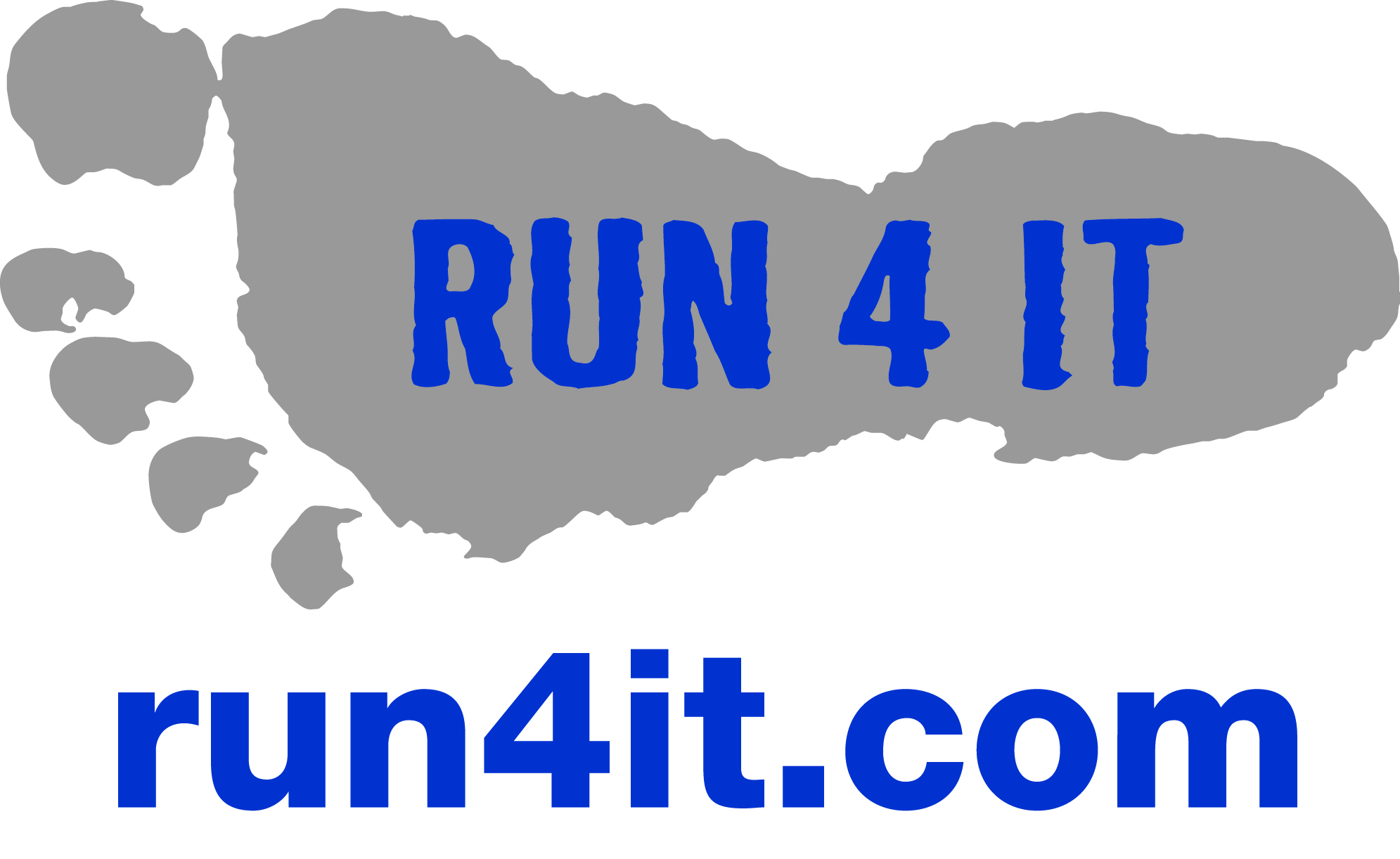 DATE: 16/01/2016               VENUE:   Inverness               AGE GROUP:   Senior MenRUN 4 IT NORTH DISTRICT CROSS COUNTRY LEAGUE 2015-2016www.northleague.co.ukDATE:   16/01/2016	                  VENUE:  Inverness           AGE GROUP:   Senior MenRUN 4 IT NORTH DISTRICT CROSS COUNTRY LEAGUE 2015-2016www.northleague.co.ukDATE:   16/01/2016	                  VENUE:  Inverness           AGE GROUP:   Senior MenRUN 4 IT NORTH DISTRICT CROSS COUNTRY LEAGUE 2015-2016www.northleague.co.ukDATE:   16/01/2016	                  VENUE:  Inverness           AGE GROUP:   Senior MenRUN 4 IT NORTH DISTRICT CROSS COUNTRY LEAGUE 2015-2016www.northleague.co.ukDATE:   16/01/2016	                  VENUE:  Inverness           AGE GROUP:   _________________POSNNAMETEAMTIMEPOINTS1John NewsomeIH35.361002Kyle GriegFH35.4899 3Kenny WilsonMRR37.21984Gordon LennoxIH37.52975Sam HeslingHHR38.16966William MacRuryStornoway38.25957Paul MillerIH39.38948Cameron YoungIH39.50939Graham BeeIH39.529210Gareth JenkinsMRR39.599111William NicolsonHHR40.119012Norman FergusonStornoway40.258913Andrew MacRaeIH40.288814Paul RoganFH40.358715Andrew MorganFH41.108616Alec KeithIH41.218517David WilbyHHR41.318418Kevin CormackWHH41.378319Steven BurnsLochaber41.418220Alastair CooperES42.028121Paul MurdochKeith42.088022Ross BannermanES42.147923Kenny SteeleIH42.327824Colin GreenMRR42.487725Tom GrantWester Ross A42.5876POSNNAMETEAMTIMEPOINTS26Steve WorsleyIH43.137527John UrquartSpey Runners43.137428Stuart MalcolmHHR43.217329Kevin EwingKeith43.237230Alastair CampbellMRR43.257131Ian MeekHHR43.367032Eoin CoullRC43.406933Stuart ForrestHHR43.436834Frankie BartonKeith43.496735Mark TaylorNHH43.516636David SpencerNHH43.536537Simon DobbsMRR43.576438Kenny MacGruerNHH44.016339Iain BlackburnNairn RR44.016240Christopher FifeIH44.226141Helge HansenIH44.416042Jon GayLochaber44.495943Jonny MacLeodIH45.095844David OrrWHH45.225745Stuart ThompsonNairn45.335646Iain MacLennanHHR45.395547Gareth MasonWRH45.505448Dougie MacDonaldHHR46.075349John GoodallKeith46.185250Ross CairnsIH46.4551POSNNAMETEAMTIMEPOINTS51Stewart WilsonIH46.525052Steve PoppleHHR47.004953Graeme CampbellIH47.214854Neil  PurdieMRR47.294755Fraser McIntoshIH47.444656Ian WalkerNHH47.484557Gerald AngusKeith47.564458Tim PottFH48.514359Gary McFadyenFH48.594260Jim MeehanHHR49.014161John GrantWRA49.074062Alex SutherlandHHR49.103963Steven FraserNairn50.033864Steven BurnsideUnattached51.283765David BryanES51.453666Ray WilbyHHR52.453567Ray AikenKeith53.043468Garry HendersonMRR53.313369David Wandly-WestIH53.463270John McLeodIH53.503171John HollowayFH54.153072Phil WaiteRC54.232973Ruairi McIverStornoway54.572874Willie MacRaeHHR55.132775Keith GeddesIH56.2026POSNNAMETEAMTIMEPOINTS76Tom MathesonRC57.382577Gordie FraserUnattached58.002478Malcolm ChristieElgin59.182379Toks OsuwrinadaMRR59.312280Keenan WillsGordonstoun60.172181Gary LewisWRA60.212082Peter KnoxElgin AA60.251983Hugh CunninghamGordonstoun60.3718841785168615871488138912901191109299389479569659749839921001POSNNAMETEAMTIMEPOINTS101102103104105